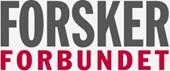 Referat styremøte FF/UiS				Til stedeArnljot CorneliussenBabak GhassimBarbro Irene DahlÅse Elisabeth VagliLise Karin MelingShaher Ahmmad Ibrahim ShalfawiTomasz WiktorskiRong ChunmingKristin Hjorthaug UrstadTrond Meling FraværBård MisundEline ReeTor YttredalAud Torill Meland Kai Victor HansenDato: 		Torsdag 5. august 2021Tid: 		Kl. 17:00-18:00. Sted: 		Gaffel & KaraffelSaksliste: Sak 17/21	Godkjenning av innkalling og referat fra forrige styremøte.Sak 18/21 	Konstituering av styretSak 19/21	Søknad om støtte fra Forskningsdagene Sak 20/21	MedlemsrekrutteringFF/UiS har per i dag 429 medlemmer.  
Sak 21/21	EventueltSak 22/21	Neste styremøte